Herzliche Einladung 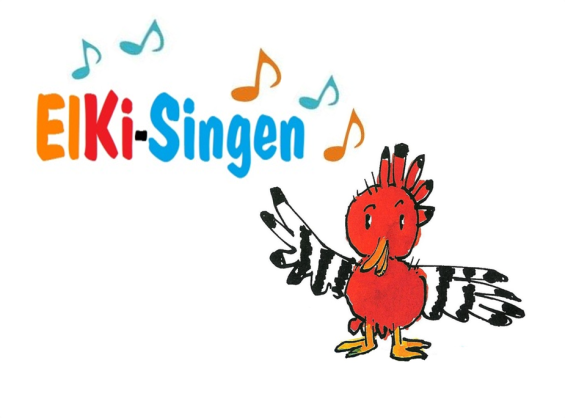 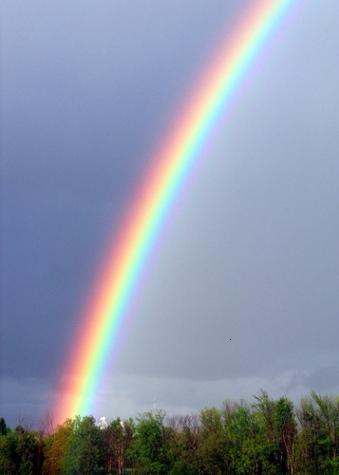 zum neuen Kurs 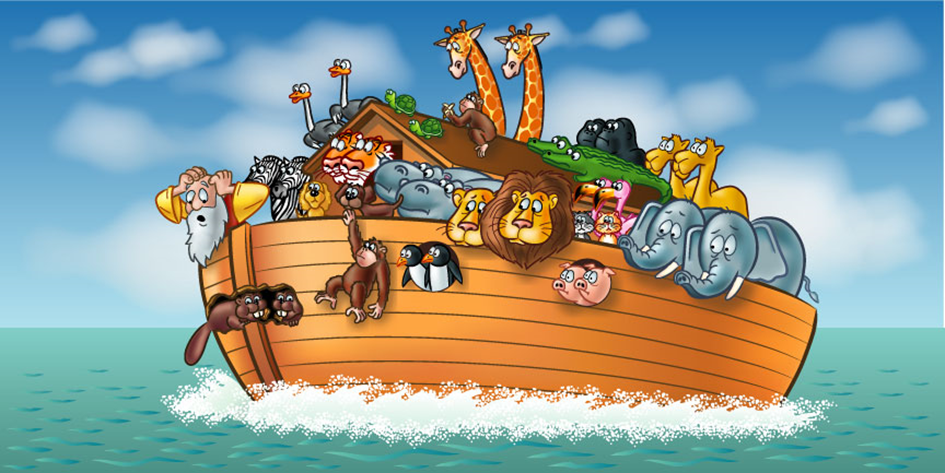 16.Februar  – 16. März 2018für Kinder von 1,5-4 Jahrjeweils freitags 9.00 und 10.00 Uhr,im Pfarreitreff Rägäbogä, WalenstadtAnmeldung bei Pfarrerin Anne Dietrich pfarrerin@bluewin.ch  081 710 1684